Администрация города МагнитогорскаМуниципальное образовательное учреждение  «Специальная (коррекционная) общеобразовательная школа-интернат № 4» города Магнитогорска455026, Челябинская обл., г. Магнитогорск, ул. Суворова, 110Тел.: (3519) 20-25-85, e-mail: internatHYPERLINK "mailto:internat4shunin@mail.ru"4HYPERLINK "mailto:internat4shunin@mail.ru"shuninHYPERLINK "mailto:internat4shunin@mail.ru"@HYPERLINK "mailto:internat4shunin@mail.ru"mailHYPERLINK "mailto:internat4shunin@mail.ru".HYPERLINK "mailto:internat4shunin@mail.ru"ru; http://74203s037.edusite.ru«С ЛЮБОВЬЮ К РОДИНЕ»(Сценарий конкурса чтецов стихотворений)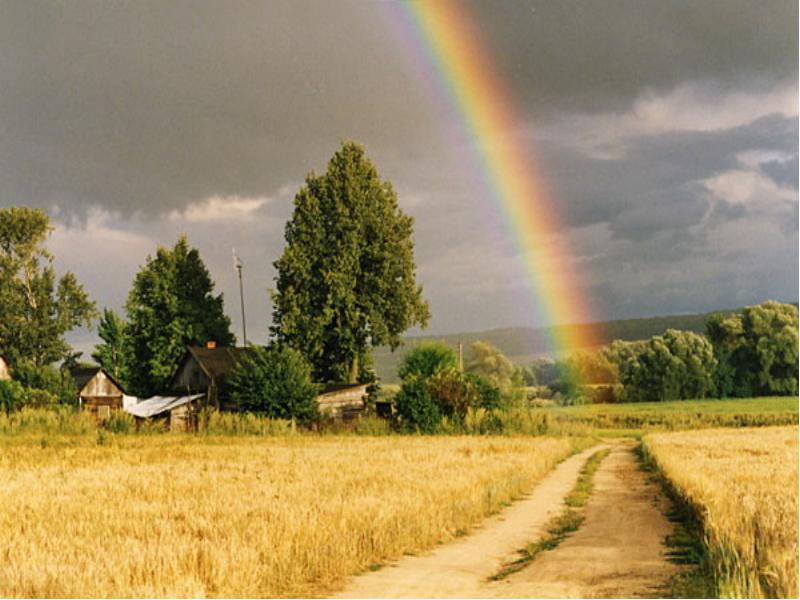 Автор - составитель: Чубаева Н.Н.(воспитатель группы продлённого дня, учитель начальной школы МОУ «С(К)ОШИ №4»)Г. Магнитогорск, 2014Сценарий конкурса чтецов стихотворений на тему«С Любовью к Родине»Цель: создание условий для познавательно – речевого и художественно – эстетического развития детей.Задачи: - формирование у младших школьников навыков выразительного чтения, артистических умений;- выявление лучших чтецов среди детей, предоставление им возможности для самовыражения- воспитание у учащихся патриотических чувств, любви и уважение к Родине.- приобщение к духовным, национальным и культурным традициям в поэтическом творчестве.- формирование стремления больше знать о своей Родине.- воспитание бережного отношения к историческому наследию своей страны, города, области.Оформление: выставка творческих рисунков детей на темы: «Моя семья – частица Родины моей»; «России милый сердцу уголок», «Мой край родной -     мой край любимый» (Южный Урал, г. Магнитогорск),Музыкальное сопровождение: песня «С чего начинается Родина», «Пение птиц», « Город Магнитогорск»Ход мероприятияПод музыку «С чего начинается Родина» дети входят в зал.Ведущий 1: Всем! Всем! Всем!Начинаем наш конкурс!Добрый день, дорогие дети и уважаемые гости!Сегодня состоится конкурс чтецов стихотворений на тему «С Любовью к Родине». В конкурсе принимают участие учащиеся начальной  школы в трёх  возрастных группах: 1 группа -2классы, 2 группа –3, 3 группа -4классыКаждый из вас  пришел с твердым намерением победить. Пожелаем вам всем удачи! И так, мы начинаем!Ведущий 2:А чтобы конкурс нам начать,Надо нам жюри созвать.Клятву с них мы не берем,Справедливости лишь ждем!Судить наш конкурс  будет наше строгое и компетентное жюри в составе:Артюхова Екатерина ЮрьевнаЮркина Анастасия СергеевнаВолкова Екатерина ВладимировнаВедущий 2. Я объявляю начало первого тура, который пройдёт под названием «Моя семья – частица Родины моей». Не секрет, что Родиной человек называет дом, в котором он вырос, где живёт его семья.  Нашу конкурсную программу начинает 1 возрастная группа: на сцену приглашаем учащихся вторых классов.Смирнов ДанилГордеев АндрейСоболева ЮлияВедущий 1. Родиной человек называет ту страну, в которой он родился. Велика и прекрасна наша страна и красива её природа. В разные времена ее называли по-разному: Русь, Россия, Советский Союз, Российская Федерация. Но для других стран и народов страна наша всегда была Россией. Это имя она носит и сегодня. Следующие стихотворения прозвучат в исполнении учащихся третьих классов о стране, в которой мы с вами живём – России.Чуйкин ДанилАлоян КристинаТимеркаева ОлесяКолоскова ЮлияВедущий 2: Среди необъятных просторов России есть уголок, который называется Южный Урал. Это наш родной край, наша Родина.Что мы Родиной зовём?Солнце в небе голубомИ душистый, золотистыйХлеб за праздничным столом.Что мы Родиной зовём?Край, где мы с тобой живём…И сейчас вы услышите стихотворения о Южном Урале в исполнении учащихся четвёртых классов:Тулузарова ВикторияЧудаева ЕкатеринаЛебедев ЕвгенийЛютиков АлександрВедущий 1: - Ребята, сегодня вы просто молодцы, так порадовали, так удивили нас, а как выразительно вы читали стихотворения! Но наш конкурс подошёл к своему логическому завершению.Конкурс чтецов удался на славу. И думаю, всем он пришелся по нраву!А чтобы запомнилсяКонкурс наш яркий,Мы вам всем даримВот эти подарки! (детям дарят шоколад)Ведущий 2: Слово предоставляется жюри (победителям вручают дипломы, всем участникам грамоты).Всего вам самого доброго, до новых встреч!Подбор стихотворений для учащихся вторых классовТ. БоковаЧто такое РодинаРодина – слово большое, большое!
Пусть не бывает на свете чудес,
Если сказать это слово с душою,
Глубже морей оно, выше небес! 
В нем умещается ровно полмира:
Мама и папа, соседи, друзья.
Город родимый, родная квартира,
Бабушка, школа, котенок … и я.В. СтепановЧто мы Родиной зовём 
Что мы Родиной зовём?
Дом, где мы с тобой живём,
И берёзки, вдоль которых
Рядом с мамой мы идём.
Что мы Родиной зовём?
Поле с тонким колоском,
Наши праздники и песни,
Тёплый вечер за окном.
И. БутримоваМоя маленькая РодинаТихая улица посреди села,
Домик деревянный, рядом тополя.
Два куста сирени,
Вишня под окном.
Здесь провел я детство
С матерью, отцом.
Бегал на рыбалку,
По грибы ходил,
У костра ночного
Комаров кормил…
Все, что сердцу дорого –
В памяти храню.
Маленькую Родину
Я помню и люблю. Подбор стихотворений для учащихся третьих классов(З. Александрова)Российский крайРоссийский край, моя земля,
Родимые просторы!
У нас и реки, и поля,
Моря, леса и горы.
И север есть у нас, и юг.
Сады цветут на юге.
На севере снега вокруг –
Там холода и вьюги.
Народы – как одна семья,
Хотя язык их разный.
Все – дочери и сыновья
Своей страны прекрасной.
И Родина у всех одна.
Привет тебе и слава,
Непобедимая страна,
Российская держава!
 (П. Синявский )Родина МояНа моём рисунке
Поле с колосками,
Церковка на горке
Рядом с облаками.
На моём рисунке
Мама и друзья,
На моём рисунке
Родина моя.
На моём рисунке
Лучики рассвета,
Рощица и речка,
Солнышко и лето.
На моём рисунке
Песенка ручья,
На моём рисунке
Родина моя.
На моём рисунке
Мама и друзья,
На моём рисунке
Песенка ручья,
На моём рисунке
Радуга и я,
На моём рисунке
Родина моя.Родимая страна На широком простореПредрассветной поройВстали алые зориНад родимой страной.С каждым годом всё крашеДорогие края...Лучше Родины нашейНет на свете, друзья!(А. Прокофьев)Источникиhttp://allforchildren.ru/poetry/ml037.phphttp://www.stihi.ru/2011/02/23/4352http://detskiychas.ru/stihi/rodina_stihi_konkurs/